RELATÓRIO SOBRE O ESTADO DO ORDENAMENTO DO TERRITÓRIO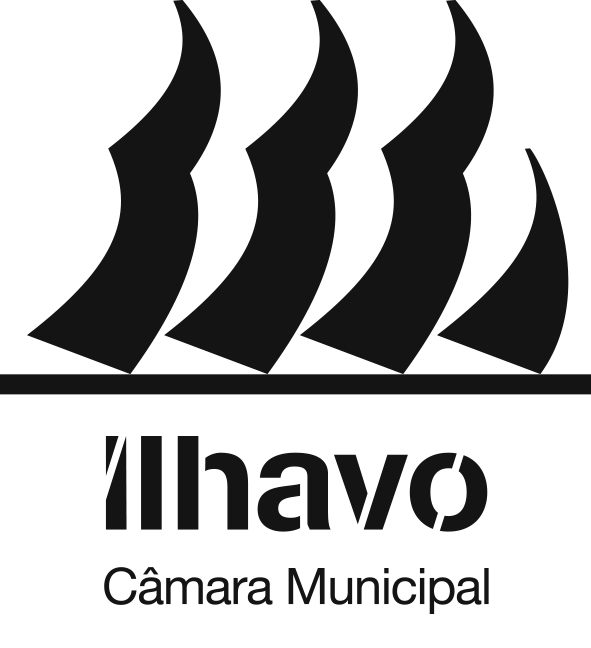 REOT DO MUNICÍPIO DE ÍLHAVO - 2024DECLARAÇÃO DE CONSENTIMENTODeclaro para os efeitos previstos no artigo 13.º do Regulamento Geral de Proteção de Dados (EU) 2016/679 do P.E. e do Conselho de 27 de abril (RGPD) prestar, por este meio, o meu consentimento para o tratamento dos meus dados pessoais contidos neste formulário, “REOT 2024 – Participação Pública”, com a estrita finalidade de recolha e tratamento da informação no âmbito do procedimento em causa pela Divisão Técnica Municipal de Planeamento, Ordenamento e Mobilidade.  O responsável pelo tratamento dos dados pessoais é o Município de Ílhavo, pessoa coletiva de direito público n.º 506 920 887, com sede na Av. 25 de abril, S/N, 3830-044 ÍlhavoNos termos do Regulamento Geral de Proteção de Dados (EU) 2016/679 do P. E. e do Conselho de 27 de abril, são garantidos, em qualquer altura, os direitos de: a) direito de acesso aos dados; b) direito de retificação dos dados; c) direito ao apagamento dos dados («direito a ser esquecido»); d) direito à limitação do tratamento; e) direito de portabilidade dos dados; f) direito de oposição; g) direito à retirada do consentimento, mediante comunicação, para o efeito, por correio eletrónico enviado para o endereço de e-mail  rgpd@cm-ilhavo.pt  que consta no Aviso de Privacidade publicado no website. Os dados pessoais são conservados apenas pelo período necessário e no âmbito da(s) finalidade(s) para os quais foram recolhidos.Tomo conhecimento, que cabe ao Município de Ílhavo a responsabilidade pela garantia do cumprimento das normas previstas no Regulamento Geral de Proteção de Dados.Tomo conhecimento do direito de apresentar reclamação ao Encarregado de Proteção de Dados do Município de Ílhavo (rgpd@cm-ilhavo.pt).  Assinatura do Requerente,Local e data: __________________, ___ de _________________de_________.FICHA DE PARTICIPAÇÃO NIPG:IDENTIFICAÇÃO DO REQUERENTENome: Nome: Nome: Morada: Morada: Morada: Código Postal: Código Postal: Localidade: Data de Nascimento:Data de Nascimento:NIF:E-mail: Telefone:Telefone:SUGESTÃO / OBSERVAÇÃO